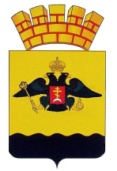 РЕШЕНИЕГОРОДСКОЙ ДУМЫ МУНИЦИПАЛЬНОГО ОБРАЗОВАНИЯ ГОРОД  НОВОРОССИЙСКот «___» _______ 2022 года                                              №___ «О внесении изменений в решение городской Думы муниципального образования город Новороссийск от 20 апреля 2021 года № 98 «О дополнительных мерах социальной поддержки отдельных категорий граждан»В соответствии с пунктом 2 статьи 16.1 Федерального закона от 6 октября 2003 года № 131-ФЗ «Об общих принципах организации местного самоуправления в Российской Федерации», Федеральным законом от 29 декабря 2012 года № 273-ФЗ «Об образовании в Российской Федерации», руководствуясь Бюджетным кодексом Российской Федерации, Уставом муниципального образования город Новороссийск, Законом Краснодарского края от 15.12.2004 года № 805-КЗ «О наделении органов местного самоуправления муниципальных образований в области социальной сферы», Законом  Краснодарского края от 16 июля 2013 года № 2770-КЗ «Об образовании в Краснодарском крае», в целях повышения уровня социальной поддержки обучающихся детей-инвалидов (инвалидов), не являющихся  обучающимися с ограниченными возможностями здоровья, получающими начальное общее образование (1 – 4 классы) в муниципальных общеобразовательных  организациях  на  дому,  в связи с отсутствием фактического финансирования средств краевого бюджета на эти цели,городская Дума муниципального образования город Новороссийск решила:Дополнить пункт 1 решения городской Думы муниципального образования город Новороссийск от 20 апреля 2021 года № 98 «О дополнительных мерах социальной поддержки отдельных категорий граждан» подпунктами 1.17 - 1.17.2. следующего содержания: «1.17. Дополнительную меру  социальной поддержки в виде обеспечения выплаты денежной компенсации одноразового бесплатного горячего питания за счет средств бюджета муниципального образования город Новороссийск, в случае если обучающиеся дети-инвалиды (инвалиды), не являющиеся  обучающимися с ограниченными возможностями здоровья, получают начальное общее образование (1 - 4 классы) в муниципальных общеобразовательных организациях на дому. Дополнительная мера социальной поддержки, предусмотренная настоящим решением, осуществляется в пределах бюджетных ассигнований муниципального образования город Новороссийск, предусмотренных на соответствующий финансовый год.Дополнительная мера социальной поддержки, указанная в пункте 1.7 устанавливается на период до внесения изменений в нормативные правовые акты Краснодарского края». 2. Отделу информационной политики и средств массовой информации администрации муниципального образования город Новороссийск обеспечить официальное опубликование настоящего решения в печатном средстве массовой информации и размещение (опубликование) настоящего решения на официальном сайте администрации и городской Думы муниципального образования город Новороссийск в информационно-телекоммуникационной сети «Интернет».3. Контроль за выполнением настоящего решения возложить на председателя постоянного комитета городской Думы по социальной политике Г.И. Алейникову и заместителя главы муниципального образования Н.В. Майорову.4. Настоящее решение вступает в силу со дня его официального опубликования.Глава муниципального
образования город НовороссийскА.В. КравченкоПредседатель городской ДумыА.В. Шаталов